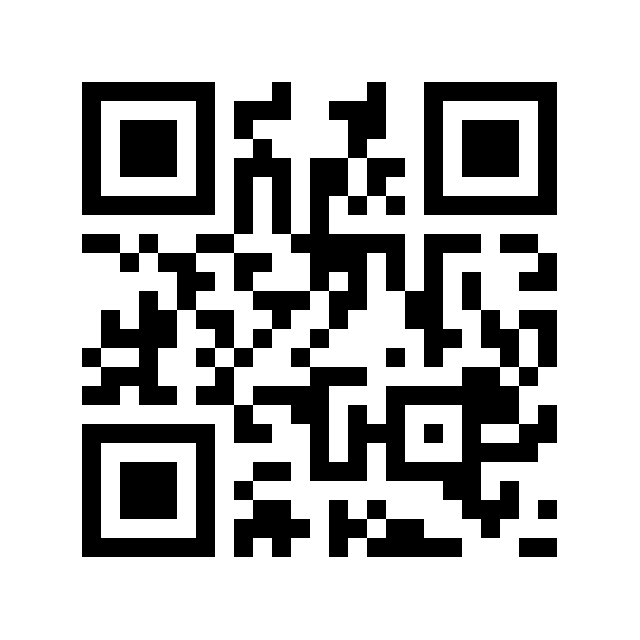 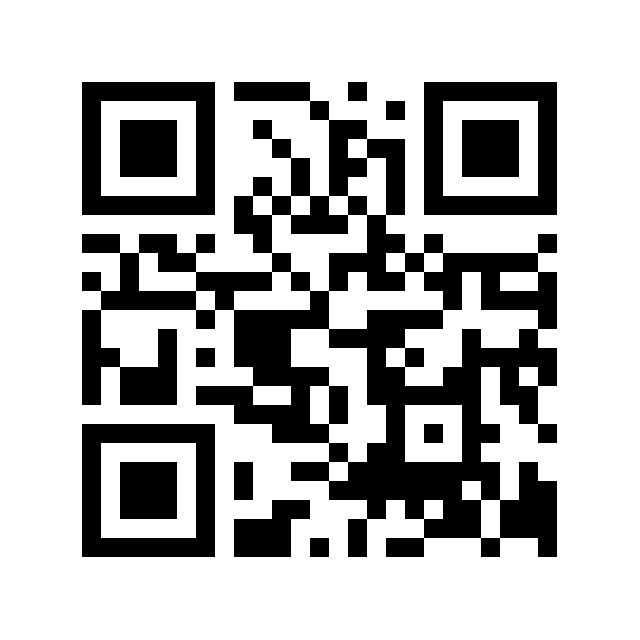 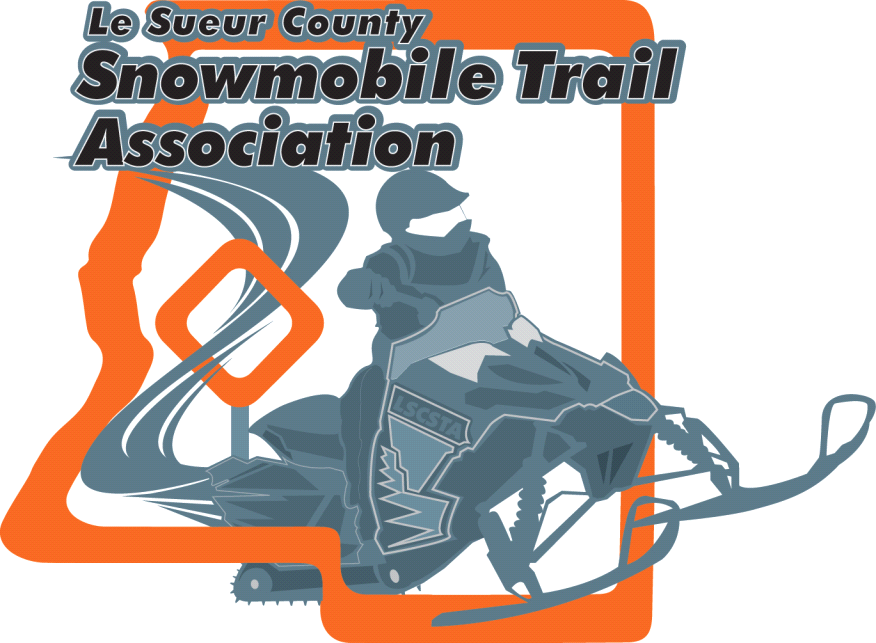 We would like to invite you to join our club. We are responsible for installing, removing, maintaining and grooming 145 miles of trails in Le Sueur County. The club relies on fundraisers and membership dues to help support the costs involved. The club has monthly meetings held September - April on the second Monday 7:00 p.m. of each month at the Little Dandy Restaurant in Le Center, MN.The annual membership dues for the club are $40.00, including your membership to Minnesota United Snowmobilers Association. MnUSA is the state organization that helps the local clubs with the trail system (this includes trying to keep the trails) and dealing with the legislative issues.Our website: www.lesueursnowtrails.org or check us out on MnUSA’s website www.mnsnowmobiler.org in the club information section.Please fill this out and return to us tonight or drop it in the mail to the address listed above.   Le Sueur County Snowmobile Trails Association, Inc.Membership FormName: _______________________________________________________Address: _____________________________________________________City: __________________________________ State: ____________ Zip: ________________ Home Phone: _______________________________   Cellular Phone: ___________________Email: _______________________________________ County: _________________________Number in Family: ________________             Number of snowmobiles: ______________ MnUSA Member Number: ___________ Membership Dues Amount Paid: ________________